от 23.12.2022 № 1407В соответствии с Федеральным законом от 31 июля 2020 года № 248-ФЗ «О государственном контроле (надзоре) и муниципальном контроле в Российской Федерации», Решением Совета депутатов Починковского муниципального округа Нижегородской области от 22 сентября 2021 № 55 «Об утверждении Положения о муниципальном контроле на автомобильном транспорте, городском наземном электрическом транспорте и в дорожном хозяйстве в границах Починковского муниципального округа Нижегородской области»:1. Утвердить перечень объектов муниципального контроля в рамках осуществления муниципального контроля на автомобильном транспорте, городском наземном электрическом транспорте и в дорожном хозяйстве в границах Починковского муниципального округа Нижегородской области согласно приложению.2. Настоящее постановление вступает в силу со дня его размещения на официальном сайте администрации www.pochinki.org.3. Контроль за исполнением настоящего постановления возложить на начальника управления развития территорий администрации Починковского муниципального округа.Глава местного самоуправленияокруга	М.В.ЛаринУтвержденапостановлением администрацииПочинковского муниципального округаНижегородской областиот 23.12.2022 № 1407Перечень объектов муниципального контроля в рамках осуществления муниципального контроля на автомобильном транспорте, городском наземном электрическом транспорте и в дорожном хозяйстве в границах Починковского муниципального округа Нижегородской области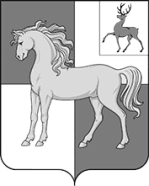 АДМИНИСТРАЦИЯ ПОЧИНКОВСКОГО МУНИЦИПАЛЬНОГО ОКРУГАНИЖЕГОРОДСКОЙ ОБЛАСТИПОСТАНОВЛЕНИЕОб утверждении перечня объектов муниципального контроля в рамках осуществления муниципального контроля на автомобильном транспорте, городском наземном электрическом транспорте и в дорожном хозяйстве в границах Починковского муниципального округа Нижегородской областиНаименование контролируемого лица, деятельность которого является объектом контроляКатегория рискаМУП "Починковское АТП"НизкийМБУ "Починковская благоустройство и хозяйственная деятельность"Низкий